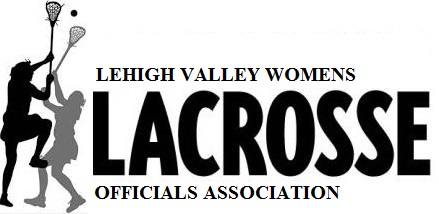 IS SEEKING CANDIDATES WHO ARE AGES 14 and OLDER AND ARE INTERESTED IN BECOMING A GIRL’S YOUTH LACROSSE OFFICIALREGISTRATION FORMS FOR TRAINING ARE NOW AVAILABLE @ www.leaguelineup.com/lvwloa· TRAINING SESSIONS WILL BE CONDUCTED VIRTUALLY ON ZOOM · THERE WILL BE FIVE-90 MIN. VIRTUAL SESSIONS AND THREE ON-FIELD TRAININGS· IN-SEASON GAME ASSIGNMENTS WILL BE FLEXIBLE FOR HIGH SCHOOL PLAYERS TO ACCOMODATE PRACTICE AND GAME SCHEDULES· FOR MORE INFORMATION EMAIL steideld@ptd.net or 610-762-8011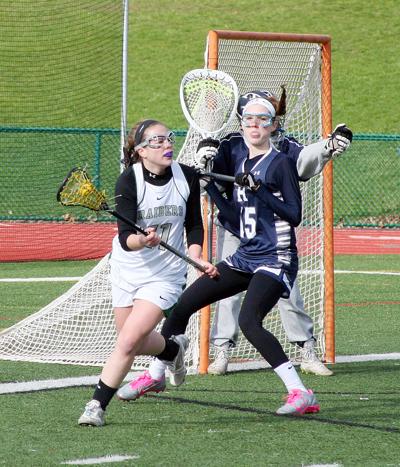 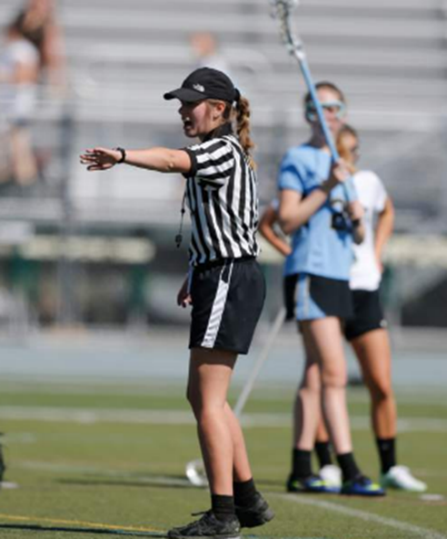 